РОССИЙСКАЯ ФЕДЕРАЦИЯКОСТРОМСКАЯ ОБЛАСТЬ      СОВЕТ ДЕПУТАТОВГородского поселения город МакарьевМакарьевского муниципального районаРЕШЕНИЕ № 281                                                                                               15 апреля 2015 годаО внесении изменений в решение Совета депутатов городского поселения город Макарьев от 27.05.2014 № 230 «Об утверждении Положения о муниципальной службе  в городском поселении город Макарьев Макарьевского муниципального района  Костромской области»Руководствуясь Федеральными законами от 06.10.2003 N 131-ФЗ «Об общих принципах организации местного самоуправления в Российской Федерации», от 02.03.2007 N 25-ФЗ «О муниципальной службе в Российской Федерации» (в ред. от 22.12.2014), Законом Костромской области от 09.11.2007 года № 210-4-ЗКО «О муниципальной службе в Костромской области» (в ред. от 07.02.2014), Уставом  городского поселения город Макарьев Макарьевского муниципального района Костромской области, в целях приведения муниципальных правовых актов городского поселения город Макарьев Макарьевского муниципального района Костромской области в соответствие с законодательством Российской Федерации и Костромской области Совет депутатов второго созываРЕШИЛ:1. Внести в решение Совета депутатов городского поселения город Макарьев от 27.05.2014 № 230 «Об утверждении Положения о муниципальной службе  в городском поселении город Макарьев Макарьевского муниципального района  Костромской области» (далее – Положение) следующие изменения:1.1. Статью 9 Положения считать утратившей силу.1.2. Пункт 3 части 2 статьи 16 Положения признать утратившим силу.1.3. Пункт 2 части 2 статьи 16 Положения изложить в следующей редакции:«2) заниматься предпринимательской деятельностью лично или через доверенных лиц, а также участвовать в управлении хозяйствующим субъектом (за искоючением жилищного, жилищно-строительного, гаражного кооперативов, садоводческого, огороднического, дачного потребительских кооперативов, товарищества собственников недвижимости и профсоюза, зарегистрированного в установленном порядке), если иное не предусмотрено федеральными законами или если в порядке, установленном муниципальным правовым актом в соответствии с федеральными законами субъекта Российской Федерации, ему не поручено участвовать в управлении этой организацией;».2. Решение вступает в силу со дня официального опубликования в печатном издании «Городские Новости».3. Контроль исполнения данного решения возложить на комиссию по местному самоуправлению Совета депутатов городского поселения город Макарьев.Глава городского поселения                                             Председатель Совета депутатовГород Макарьев                С. ИЛЬИН                                                                 Н. МОКИНА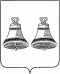 